СХЕМА ГРАНИЦ РЫБОВОДНОГО УЧАСТКА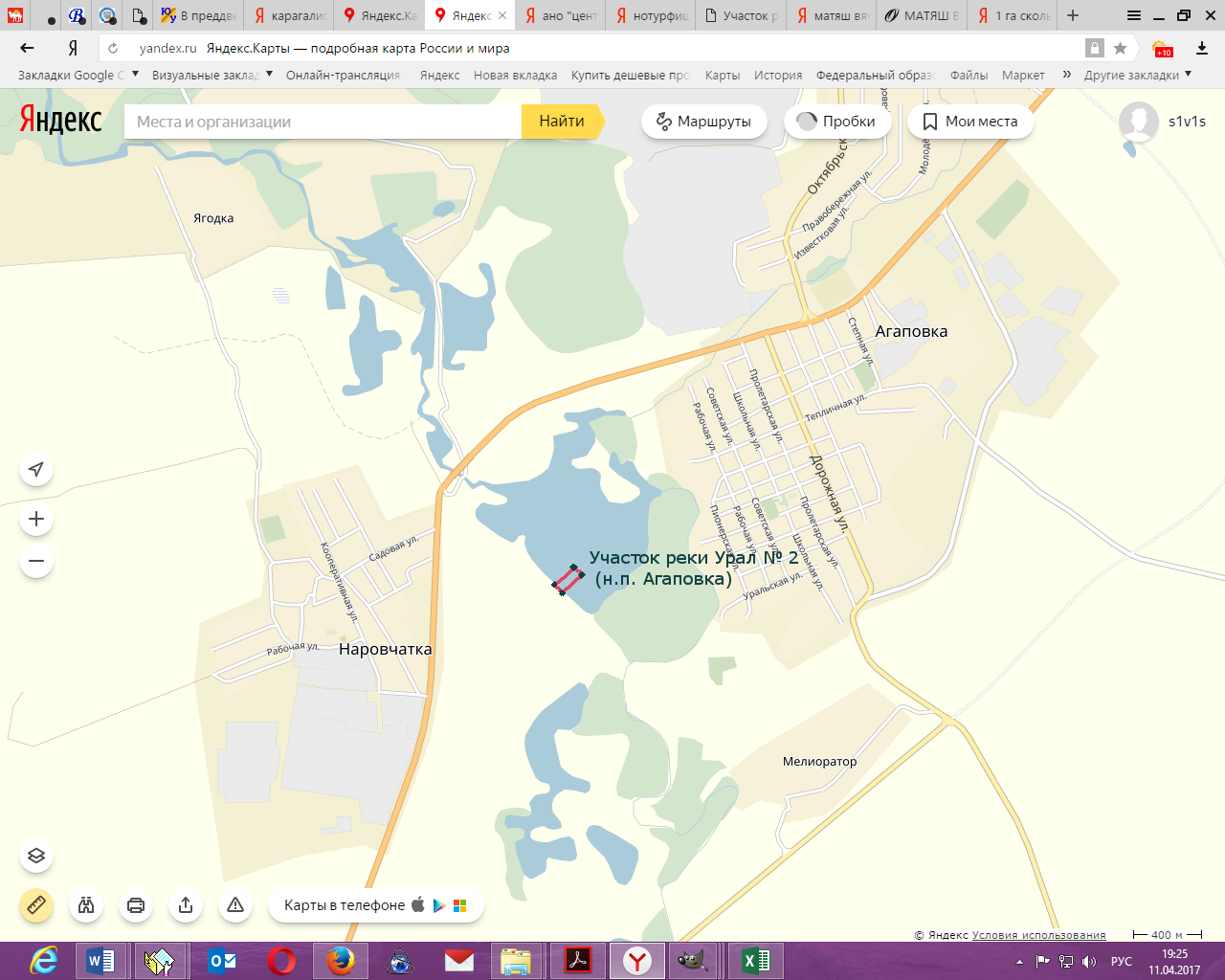 Масштаб 1:10000Условные обозначения:                Границы рыбоводного участка;           Точки границ рыбоводного участка.Наименование рыбоводного участкаПлощадь рыбовод-ного участка, гаПлощадь водного объекта, гаГеографические координаты рыбоводного участкаГеографические координаты рыбоводного участкаГеографические координаты рыбоводного участкаЦель исполь- зования рыбоводного участкаМесто располо- жения рыбоводногоучасткаНаименование рыбоводного участкаПлощадь рыбовод-ного участка, гаПлощадь водного объекта, га№ точкиС.Ш.В.Д.Цель исполь- зования рыбоводного участкаМесто располо- жения рыбоводногоучасткаУчасток реки Урал № 2 (н.п. Агаповка)1,01,0 123453°17’23”53°17’27”53°17’26”53°17’21”59°06’45”59°06’53”59°06’55”59°06’47”Товарное рыбоводствоАгаповский муниципальный район